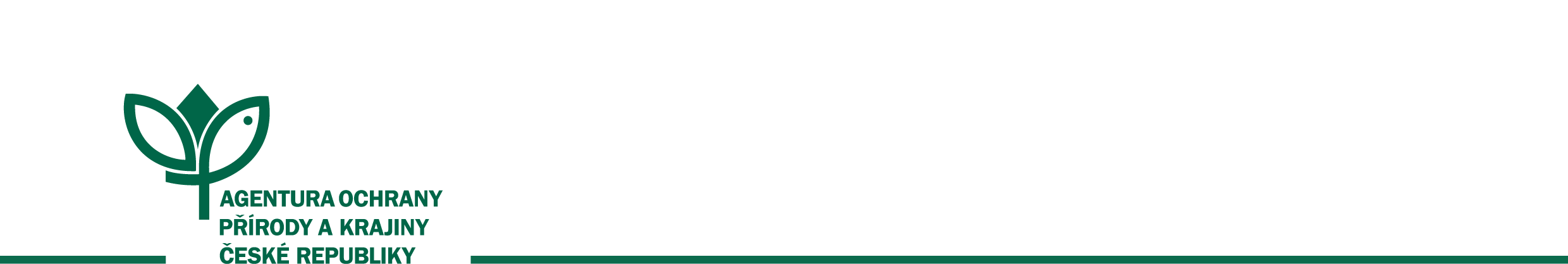                                                     Číslo smlouvy: SERVISNÍ A MATERIÁLOVÁ SMLOUVAo zajištění servisu a dodávek spotřebního materiálu pro multifunkční kopírovací zařízeníuzavřená dle ustanovení § 1746 odst. 2 a násl. zák.č. 89/2012 Sb., Občanského zákoníku, ve znění
pozdějších předpisůSmluvní stranyObjednatelČeská republika - Agentura ochrany přírody a krajiny České republikysídlo:		Kaplanova 1931/1, 148 00 Praha 11 - ChodovJednající:	RNDr. Františkem Pelcem, ředitelemIČO:		629 33 591Bankovní spojení: ČNB, č.ú.: 18228011/0710Kontaktní osoba pro věci technické: Dagmar Heřmanová (tel.: 724 332 048, e-mail: dagmar.hermanova@nature.cz)(dále jen “objednatel“)aPoskytovatel[●]sídlo :		[●]Zastoupený:	[●]Bankovní spojení:	[●]IČ:		[●]DIČ:		[●]E-mail:	[●]Telefon:	[●] (dále jen „poskytovatel“)Předmět smlouvyPředmětem této servisní a materiálové smlouvy (dále jen „smlouva“) je zajištění servisu a dodávek spotřebního materiálu pro 11 ks multifunkčních kopírovacích zařízení značky Konica Minolta, která jsou umístěna v prostorách objednatele - viz příloha č. 1. této smlouvy (dále jen „kopírovací zařízení“).Obsah přílohy může být během účinnosti této smlouvy měněn na základě písemné dohody obou smluvních stran, zejména může být změněn počet kopírovacích zařízení a změněna jejich lokace  v rámci celé ČR.Poskytovatel se zavazuje na základě této smlouvy poskytovat objednateli kompletní servisní služby a dodávku spotřebního materiálu pro kopírovací zařízení, a to:pravidelnou kontrolu a údržbu - komplexní prohlídku kopírovacích zařízení, kompletní servis a opravy - odstranění závad, seřízení a zprovoznění stroje, dodávka a výměna originálního náhradního díludodávka originálního spotřebního materiálu - tonery, fotoválce, odpadní nádoby, fixační a přenosové jednotky, apod. Toto bude dodáno vždy na adresu umístění jednotlivého kopírovacího zařízení dle přílohy č. 1 této smlouvy. Papír do kopírovacích zařízení není součástí dodávky spotřebního materiálu. Spotřební materiál bude dodán na adresu umístění jednotlivého kopírovacího zařízení před vyčerpáním stávajícího spotřebního materiálu tak, aby kopírovací zařízení nebylo nefunkční z důvodu nedostatku spotřebního materiálu.pravidelné odečty stavu počítadel jednotlivých kopírovacích zařízení a to 1x za měsíc zprávy o provozu jednotlivých kopírovacích zařízení, o jejich servisních zásazích a dalších relevantních událostech a to vždy po každé dané událosticelkový statistický přehled o počtu a typu tisku všech multifunkčních kopírovacích zařízení 1 x za pololetí, který bude zasílán na adresu sídla objednatelezpětný odběr použitého spotřebního materiálu s tím, že tento bude poskytovatelem ekologicky zlikvidován (na požádání dodá poskytovatel potvrzení o ekologické likvidaci) veškerý servis a dodávka spotřebního materiálu budou řešeny v režimu nezávislém na objednateli a interních procesech objednatele. Jedná se o řešení, kdy je na kopírovacím zařízení spuštěn systém vzdáleného dohledu poskytovatele pro vytvoření požadavku zařízení na dodávku spotřebního materiálu, servisního zásahu a vzdálenou správu (automatický odečet stavu počítadel, požadavek na servisní zásah, automatická dodávka spotřebního materiálu atd). Požadavek vytvořený systémem vzdáleného dohledu je pak realizován přímo poskytovatelem, bez nutnosti vystavování objednávky ze strany objednavatelesystém vzdáleného dohledu nebude mít žádné požadavky na hardware v infrastruktuře objednatele. Komunikace kopírovacích zařízení s dohledovým centrem bude řešena pomocí standardně popsaných komunikačních protokolů na známé IP adresy nebo jejich rozsahy. Tento rozsah adres bude dodán před spuštěním služby objednatelizásah servisního technika bude uskutečněn nejpozději do 24 hodin v pracovních dnech od vygenerování automatického požadavku nebo po nahlášení požadavku kontaktní osobou pro dané kopírovací zařízení.Doba plněníSmlouva se uzavírá na dobu 1 roku ode dne nabytí účinnosti této smlouvy nebo do vyčerpání maximální celkové ceny stanovené v čl. 4.1 této smlouvy.CenaCena je stanovena takto:jednotková cena za tisk/kopii jedné černobílé stránky A4 bez DPH: [●] KčDPH: [●] Kč vč. DPH [●] Kčjednotková cena za tisk/kopii jedné barevné stránky A4 bez DPH [●] KčDPH [●] Kč vč. DPH [●] Kč Poskytovatel je/není plátcem DPH.Jednotkové ceny uvedené v písm. a) a písm. b) budou jednotné pro všechny typy kopírovacích zařízení a budou nezávislé na počtu skutečně vytištěných kopií černobílá/barevná. Maximální cena plnění za celé období účinnosti smlouvy je 770.000 Kč vč. DPH.Jednotkové ceny dle čl. 4.1 zahrnují veškeré služby uvedené v čl. 2.2 této smlouvy (tzn. náklady na kompletní servisní služby, dodávku spotřebního materiálu, práci, dopravné atd.)Tisky/kopie formátu A3 budou účtovány jako dva tisky/kopie formátu A4.Smluvní strany se dohodly na následujících platebních podmínkách:Měsíčně budou objednateli na fakturační adresy uvedené v příloze č. 1 zasílány faktury k jednotlivým kopírovacím zařízením - podle skutečného počtu černobílého a barevného tisku/kopií za dané kopírovací zařízení. Do fakturace se nezapočítávají chybně vytištěné stránky z důvodu závady na kopírovacím zařízení (zmačkaný papír, atd.).Splatnost daňových dokladů je 30 dní ode dne jejich doručení objednateli. Každý daňový doklad musí obsahovat označení, číslo daňového dokladu, název a sídlo poskytovatele, IČ, bankovní spojení, fakturovanou částku a číslo smlouvy.V případě, že daňový doklad nebude obsahovat všechny náležitosti nebo bude vystaven v rozporu s podmínkami této smlouvy, je objednatel oprávněn jej bez zaplacení vrátit ve lhůtě splatnosti poskytovateli. Nová lhůta splatnosti pak začíná běžet ode dne doručení nového nebo opraveného daňového dokladu objednateli.V případě neuhrazení daňového dokladu ve lhůtě splatnosti má poskytovatel nárok na úrok z prodlení v zákonné výši. Při prodlení s platbou delší než 90 dní má poskytovatel právo přerušit poskytování služeb nebo od smlouvy odstoupit.Práva a povinnostiobjednatel:objednatel má povinnost ohlásit poskytovateli neprodleně zjevné nestandardní stavy kopírovacích zařízení. Tato povinnost se nevztahuje na skryté závady, které nelze detekovat objednatelem.objednatel zajistí, aby poskytovatel měl přístup do provozních prostor objednatele, a mohl tyto prostory bez přerušování používat během běžných pracovních hodin v pracovních dnech a na základě vzájemné dohody smluvních stran i v jiných hodinách, a to k činnostem, které jsou sjednány touto smlouvou.poskytovatel:poskytovatel bude poskytovat služby uvedené v čl. 2 této smlouvy v provozních prostorách objednavatele na adresách uvedených v příloze č. 1 této smlouvy.poskytovatel se zavazuje zajistit, že jím vyslané osoby budou zachovávat veškerá interní pravidla pro pohyb osob v prostorách objednatele a nařízení objednatele, zejména pravidla o bezpečnosti a ochraně zdraví při práci a protipožární pravidla, která se budou týkat jejich činnosti v příslušných provozních prostorách objednatele.poskytovatel se zavazuje zachovávat mlčenlivost o všech okolnostech, o kterých se v rámci poskytování služby uvedené v čl. 2 této smlouvy dověděl a bude dbát na ochranu dobrého jména objednatele.poskytovatel je povinen zajistit řádný provoz kopírovacích zařízení a provádět jejich řádnou a mimořádnou údržbu.poskytovatel určil pro jednání s objednatelem oprávněnou osobu [jméno osoby, kontaktní telefon, e-mai].Další ujednáníKopírovací zařízení specifikované v příloze č. 1 této smlouvy zůstávají ve vlastnictví objednatele.Odpovědnost za škoduPoskytovatel odpovídá objednateli za škodu, která vznikla v důsledku porušení jeho povinností vyplývajících z této smlouvy.Poskytovatel neodpovídá za škodu vzniklou zejména působením vyšší moci např. ztrátou výkonu přístroje a dalších provozních příčin, které poskytovatel nezavinil.Výpověď a odstoupení od smlouvyTuto smlouvu může objednatel i poskytovatel vypovědět i bez udání důvodů v tříměsíční výpovědní lhůtě, která počíná běžet prvním dnem měsíce následujícího po měsíci, ve kterém dojde k doručení výpovědi druhé smluvní straně. Poskytovatel má nárok na úhradu všech plateb připadajících k datu ukončení trvání smlouvy.V případě, že by došlo k některé z níže uvedených událostí (skutečností), má druhá smluvní strana právo okamžitě odstoupit od této smlouvy, a to písemnou formou s doručením odstoupení druhé smluvní straně:V případě, že soud rozhodl o úpadku smluvní strany ve smyslu zákona č. 182/2006 Sb., o úpadku a způsobech jeho řešení.V případě, že smluvní strana podstatným způsobem porušila ustanovení této smlouvy a toto porušení nebylo napraveno do třiceti (30) dnů od obdržení písemného oznámení o takovémto porušení povinnosti od druhé smluvní strany.Závěrečná ustanoveníSmlouva se vyhotovuje ve třech (3) stejnopisech, z nichž každý má platnost originálu. Dva (2) stejnopisy obdrží objednatel, jeden (1) stejnopis obdrží poskytovatel.Tuto smlouvu je možné měnit či doplňovat pouze formou písemných vzestupně číslovaných dodatků.Vztahy smluvních stran touto smlouvou výslovně neupravené se řídí zákonem č. 89/2012 Sb., občanským zákoníkem, ve znění pozdějších předpisů.Smluvní strany prohlašují, že tato smlouva je výrazem jejich vážné a svobodné vůle, je uzavřena nikoli v tísni za nápadně nevýhodných podmínek. Smluvní strany smlouvu přečetly, s jejím obsahem souhlasí a na důkaz toho připojují vlastnoruční podpisy.Poskytovatel bere na vědomí, že tato smlouva může podléhat povinnosti jejího uveřejnění podle zákona č. 340/2015 Sb., o zvláštních podmínkách účinnosti některých smluv, uveřejňování těchto smluv a o registru smluv (dále jen „zákon o registru smluv“), zákona č. 134/2016 Sb., o zadávání veřejných zakázek, ve znění pozdějších předpisů a/nebo jejího zpřístupnění podle zákona č. 106/1999 Sb., o svobodném přístupu k informacím, ve znění pozdějších předpisů a tímto s uveřejněním či zpřístupněním podle výše uvedených právních předpisů souhlasí.Tato smlouva nabývá platnosti dnem podpisu oprávněným zástupcem poslední smluvní strany.Tato smlouva nabývá účinnosti dnem podpisu oprávněným zástupcem poslední smluvní strany. Podléhá-li však tato smlouva povinnosti uveřejnění prostřednictvím registru smluv podle zákona o registru smluv, nenabude účinnosti dříve, než dnem jejího uveřejnění. Smluvní strany se budou vzájemně o nabytí účinnosti smlouvy neprodleně informovat.Nedílnou součástí této smlouvy je následující příloha:Příloha č. 1 – Seznam zařízeníV ______________ dne ______________			V ______________ dne ______________ObjednatelPoskytovatelRNDr. František Pelc[jméno]ředitel[funkce]